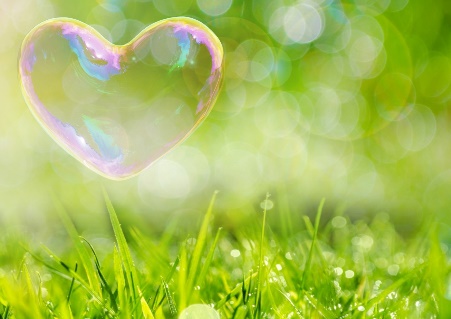 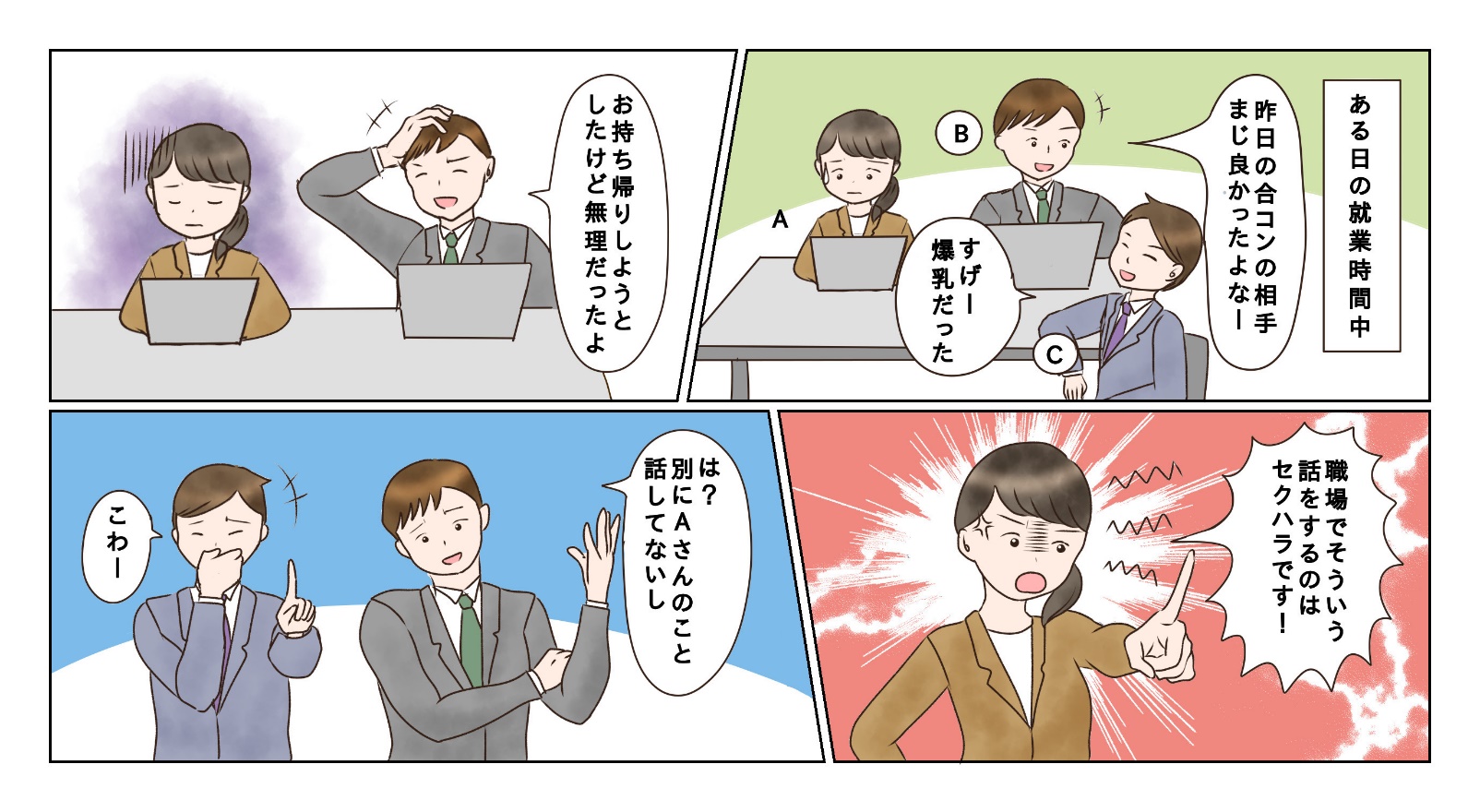 　裏面に答えがあります。今回はアサーションスキルの1つであるDESC法をご紹介します。DESC法には4つのステップがあります。＜例＞　Describe　：　15分の遅刻だよ。Explain　 ：　事故でもあったんじゃないかとと心配したよ。Specify　 ：　遅れそうな時は、時間前にどれぐらい遅れるか職連絡が欲しいな。Choose　　：　君を待っている間、私は本屋さんで時間を潰したりできるからね。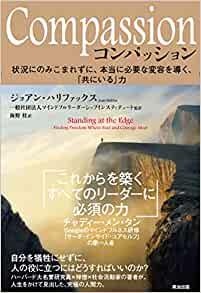 コンパッションとは人が生まれつき持つ「自分や相手を深く理解し、役に立ちたい」という純粋な思いのことで、慈愛、思いやりとも訳されます。自分を犠牲にせずに、人の役に立つにはどうすればいいのか、ハーバード大名誉研究員×禅僧×社会活動家の著者が見出した答えが本書籍に詰まっています。神経科学では、コンパッションによって、認知的視野、思考力、免疫力、レジリエンスが高まることが検証されています。また、リーダーがコンパッションを持つことで、組織の心理的な安全性が高められると言われています。